Coronavirus COVID-19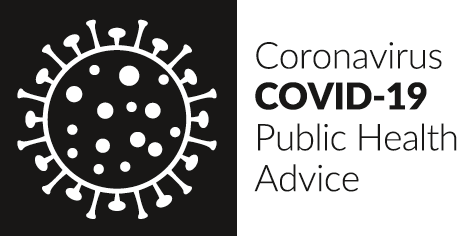 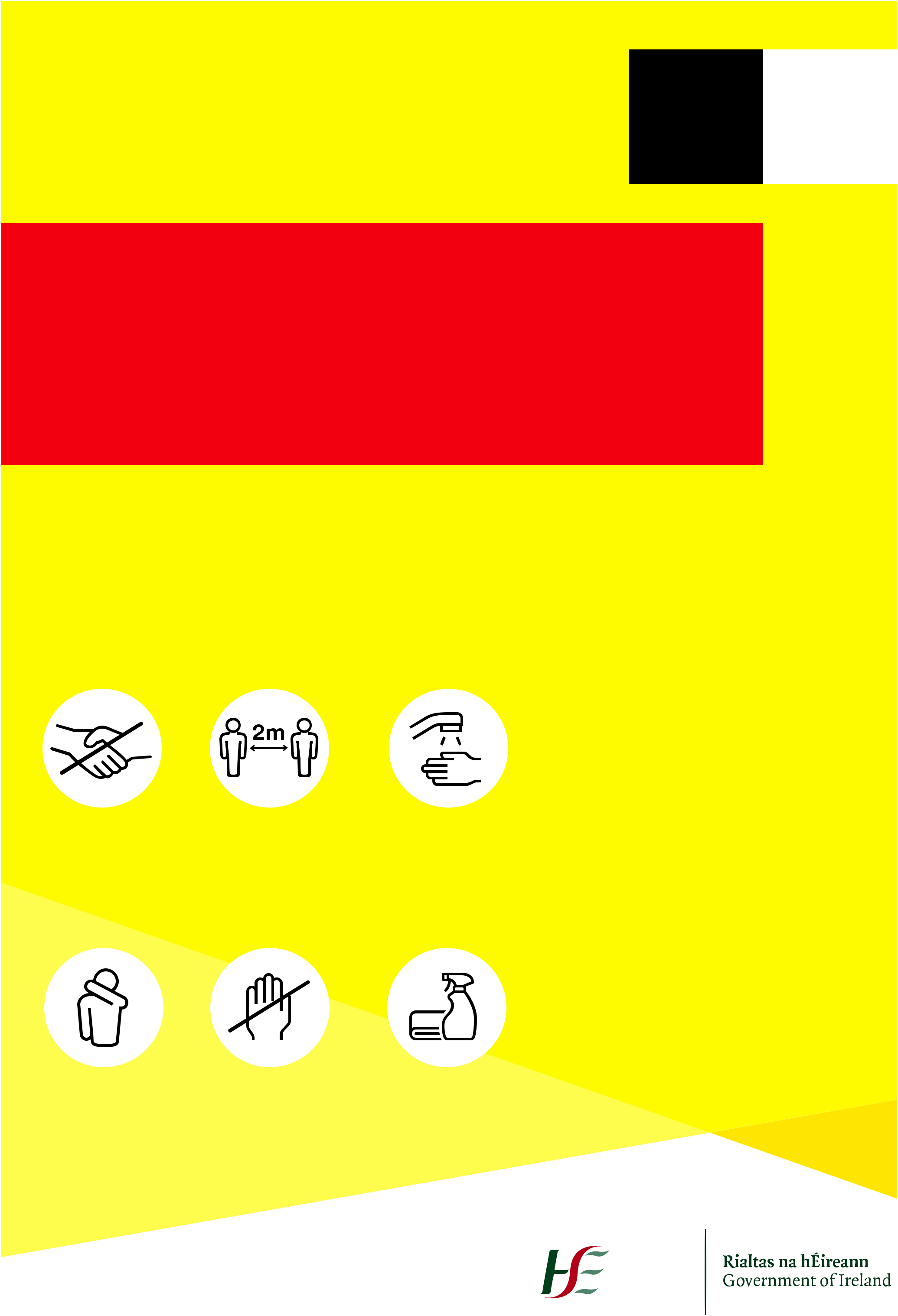 CoronavirusCOVID-19Public HealthAdviceIf you have fever and/or cough you should stay at home regardless of your travel or contact history.If you have returned from an area that is subject to travel restrictions due to COVID-19 you should restrict your movement for 14 days. Check the list of affected areas on https://www.who.intAll people are advised to:Reduce social interactionsKeep a distance of 2m between you and other peopleDo not shake hands or make close contact where possibleIf you have symptoms phone (ENTER NATIONAL EMERGENCY NUMBER)How to PreventHow to PreventSymptoms> Fever (High Temperature)> A Cough> Shortness of Breath> Shortness of Breath> Breathing DifficultiesStopDistanceWashWashFor DailyStopDistanceWashWashUpdates Visitshaking hands oryourself at leastyour hands well andyour hands well and(Enter national website)hugging when saying2 metres (6 feet) awayoften to avoidoften to avoid(Enter national website)hugging when saying2 metres (6 feet) awayoften to avoidoften to avoidhello or greetingfrom other people,contaminationcontaminationhello or greetingfrom other people,contaminationcontaminationother peopleespecially those whomight be unwellCoverAvoidCleanyour mouth and nosetouching eyes, nose,and disinfectwith a tissue or sleeveor mouth withfrequently touchedwhen coughing orunwashed handsobjects and surfacessneezing and discardused tissue